resolution 1391(approved at the ninth Plenary Meeting)Conditions of service of ITU Elected OfficialsThe Council,in view ofResolution 46 (Kyoto, 1994) adopted by the Plenipotentiary Conference,having consideredthe report by the Secretary-General on the measures taken within the United Nations Common System as a result of the decisions of the United Nations General Assembly at its 72nd session with regard to conditions of service (Resolution 72/255 of 24 December 2017),resolvesto approve the following salaries with effect from 1 January 2018 for ITU elected officials:___________________Council 2018
Geneva, 17 – 27 April 2018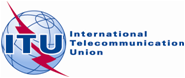 Document C18/115-E1 May 2018Original: EnglishUSD per annumUSD per annumGrossNetSecretary-General235’511,-170’937,-Deputy Secretary-General
and Directors of Bureaux214’250,-156’905,-